PROPOSIÇÕES 01 – Vereador Jairo Martins Garcias                 INDICAÇÃO – 003/2022Indico ao Excelentíssimo Senhor Prefeito Municipal em conjunto com a Secretaria Municipal de Obras, nos termos regimentais e ouvido plenário que sejam colocadas lixeiras coletivas no trecho da ponte do Mariante até a divisa com Taquari.                                                MENSAGEM JUSTIFICATIVA:                           Senhor Presidente:                       Senhores Vereadores:A colocação de lixeiras tem por objetivo trazer melhores condições para os moradores, pois quase não há lixeiras no trecho solicitado. Assim queremos com a presente indicação, proporcionar a aquela comunidade, acesso a melhorias.                                                             Atenciosamente,                                          Bom Retiro do Sul, 19 de abril de 2022.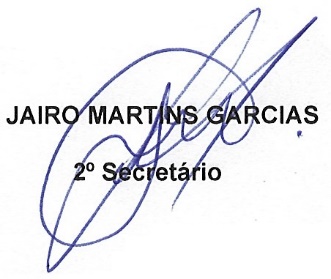 